PERCEPÇÃO DO ESTUDANTE DE ODONTOLOGIA SOBRE AS HABILIDADES E OS FATORES ESTRESSORES RELACIONADOS AO ATENDIMENTO ODONTOLÓGICO INFANTILPerception of the student of dentistry about the skills and stressors factors related to the dental attendance of childrenYeza Teixeira de Carvalho, Vinicius Lopes Marinho, Jeann Bruno Ferreira da Silva.Aprovação em comitê de ética (para artigos originais)O presente estudo foi submetido ao comitê de ética e pesquisa e aprovado conforme parecer (2.691.331).CONFLITO DE INTERESSES	Os autores declaram não haver conflito de interesses.PERCEPÇÃO DO ESTUDANTE DE ODONTOLOGIA SOBRE AS HABILIDADES E OS FATORES ESTRESSORES RELACIONADOS AO ATENDIMENTO ODONTOLÓGICO INFANTIL
DECLARAÇÃO DE RESPONSABILIDADE E AUTORIA-Certifico que participei suficientemente do trabalho para tornar pública minha responsabilidade pelo seu conteúdo.-Certifico que o manuscrito representa um trabalho original e que nem este manuscrito, em parte ou na íntegra, nem outro trabalho com conteúdo substancialmente similar, de minha autoria, foi publicado ou está sendo considerado para publicação em outra revista, quer seja no formato impresso ou no eletrônico, exceto o descrito em anexo.- Atesto que, se solicitado, fornecerei ou cooperarei totalmente na obtenção e fornecimento de dados sobre os quais o manuscrito está baseado, para exame dos editores.- Participei da aprovação da versão final do manuscrito.Gurupi,  20 de Fevereiro de 2019.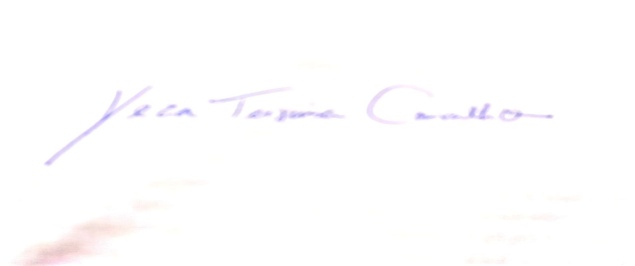 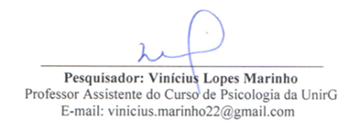 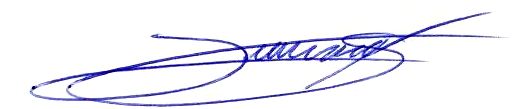 
 TRANSFERÊNCIA DE DIREITOS AUTORAISDeclaro que em caso de aceitação do artigo pela Revista Amazônia  concordo que os direitos autorais a ele referentes se tornarão propriedade exclusiva da presente revista, vedada qualquer reprodução, total ou parcial, em qualquer outra parte ou meio de divulgação, impressa ou eletrônica, sem que a prévia e necessária autorização seja solicitada e, se obtida, farei constar o competente agradecimento à Revista Amazônia.Gurupi,  20 de Fevereiro de 2019.